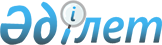 Об установлении закупочных цен на зерно, поставляемое в государственные ресурсы зерна
					
			Утративший силу
			
			
		
					Постановление Правительства Республики Казахстан от 9 декабря 2013 года № 1326. Утратило силу постановлением Правительства Республики Казахстан от 5 декабря 2014 года № 1277      Сноска. Утратило силу постановлением Правительства РК от 05.12.2014 № 1277 (вводится в действие по истечении десяти календарных дней после дня его первого официального опубликования).

      В соответствии с подпунктом 12) статьи 5 Закона Республики Казахстан от 19 января 2001 года «О зерне» Правительство Республики Казахстан ПОСТАНОВЛЯЕТ: 



      1. Установить закупочные цены:



      1) для государственных реализационных ресурсов зерна:



      на пшеницу мягкую (Triticum aestivum L.) 3 класса СТ РК 1046-2008 (таблица 2 – технические требования) в размере 28000 (двадцать восемь тысяч) тенге за одну тонну (для плательщиков НДС) и 25000 (двадцать пять тысяч) тенге за одну тонну (для неплательщиков НДС);



      2) для государственных ресурсов фуражного зерна:

      на ячмень 2 класса ГОСТ 28672-90 в размере 20000 (двадцать тысяч) тенге за одну тонну (для плательщиков НДС) и 17857 (семнадцать тысяч восемьсот пятьдесят семь) тенге за одну тонну (для неплательщиков НДС);



      3) для государственных ресурсов семян:

      на семена пшеницы мягкой яровой и ячменя по репродукциям и классам посевного стандарта согласно приложению к настоящему постановлению.



      2. Признать утратившим силу постановление Правительства Республики Казахстан от 1 октября 2012 года № 1250 «Об установлении закупочных цен на зерно, поставляемое в государственные ресурсы зерна» (САПП Республики Казахстан, 2012 г., № 72-73, ст. 1054).



      3. Настоящее постановление вводится в действие со дня первого официального опубликования.      Премьер-Министр

      Республики Казахстан                       С. Ахметов

Приложение         

к постановлению Правительства

Республики Казахстан    

от 9 декабря 2013 года № 1326 

Закупочные цены

на сортовые семена мягкой яровой пшеницы

и ячменя (тенге за тонну)
					© 2012. РГП на ПХВ «Институт законодательства и правовой информации Республики Казахстан» Министерства юстиции Республики Казахстан
				Наименование

культурыI репродукцияI репродукцияII репродукцияII репродукцияIII репродукцияIII репродукцияНаименование

культуры1 класс2 класс1 класс2 класс1 класс2 классПшеница53 65048 66750 43943 50044 19041 750Ячмень47 96444 10042 40040 50039 20038 750